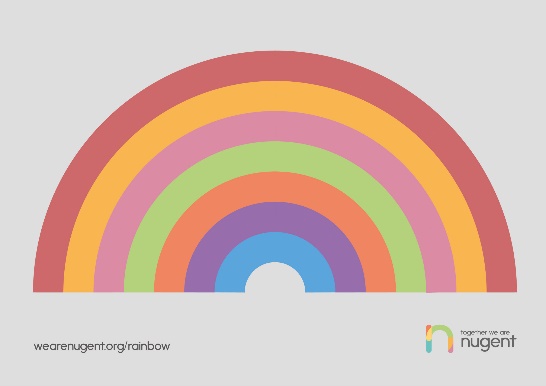 InformationMINDYoung MindsHead Meds (Powered by Young Minds)Royal College of PsychiatristsMind EdNSPCC Bi-Polar UKCharlie Waller Memorial Trust SupportKooth (Free, safe and anonymous on line support for young people aged 10-25Samaritans BEAT (Eating Disorders)Papyrus (Prevention of young suicide)ChildlineThe Mix (information & support for under 25’s)Young MindsYouth Access (advice and counselling network)Resources‘Stay Alive’ AppCalm Harm App (Self-harm support/distraction app)Headspace (mindfulness/relaxation app)Anna Freud Schools in MindRemember to use your daily check in calls with school or any other external agencies you are already working with to discuss any concerns you may have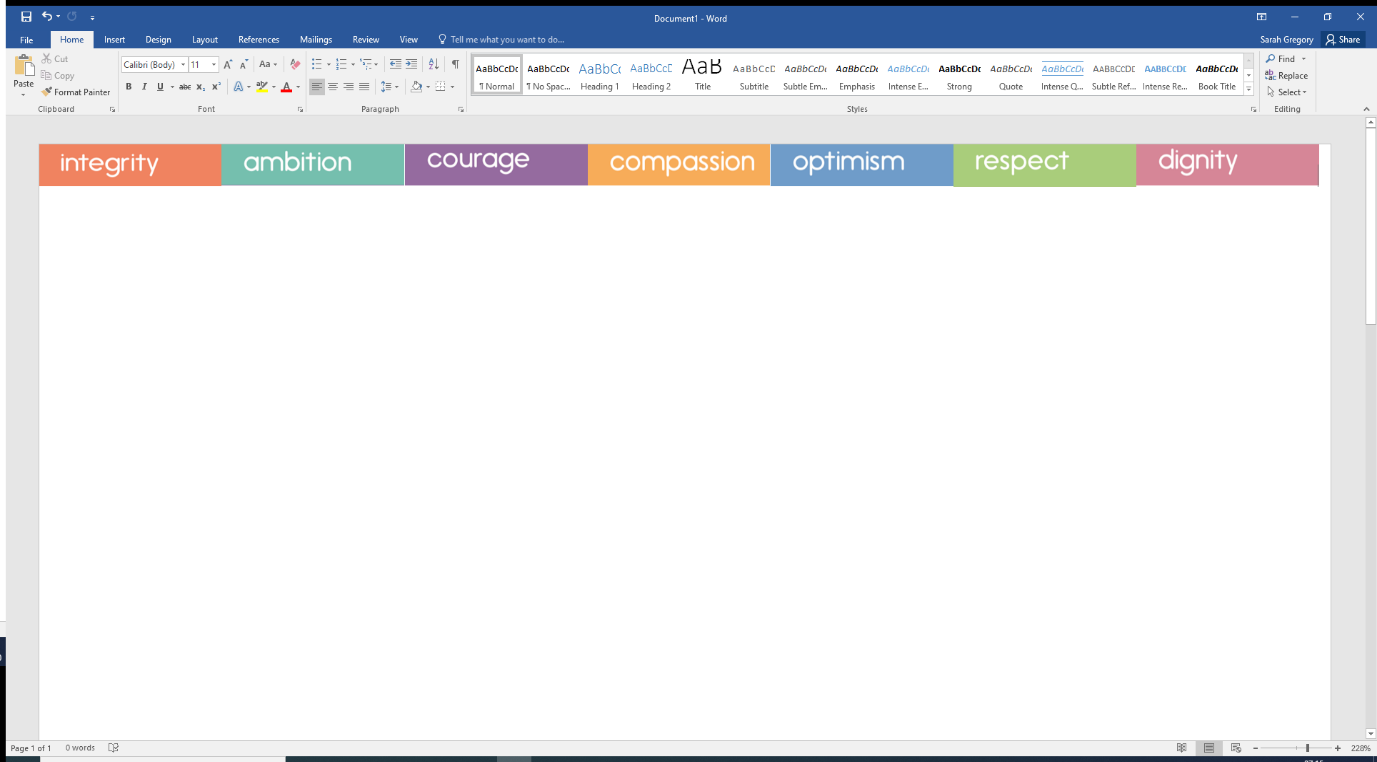 